Conferência de Documentos para Solicitação do Exame de Qualificação I (projeto)Aluno: ____________________________________________________________________ Observação: Caso o aluno e orientador optem pela não realização do exame de qualificação do projeto, é compulsório que esta decisão seja comunicada formalmente à coordenação, até o 7º mês do PPGSC. Teresina, ______ de _____________________ de 20 _____.___________________________________________Secretaria - PPGSC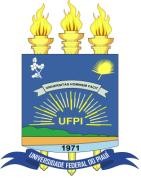 MINISTÉRIO DA EDUCAÇÃOUNIVERSIDADE FEDERAL DO PIAUÍPRÓ-REITORIA DE ENSINO DE PÓS-GRADUAÇÃOCENTRO DE CIÊNCIAS DA SAÚDEPROGRAMA DE PÓS-GRADUAÇÃO EM SAÚDE E COMUNIDADEAvenida Frei Serafim, 2280 - Teresina, Piauí, CEP 64000-020Telefone: 86-3215-4647 – E-mail: ppgsc@ufpi.edu.brMINISTÉRIO DA EDUCAÇÃOUNIVERSIDADE FEDERAL DO PIAUÍPRÓ-REITORIA DE ENSINO DE PÓS-GRADUAÇÃOCENTRO DE CIÊNCIAS DA SAÚDEPROGRAMA DE PÓS-GRADUAÇÃO EM SAÚDE E COMUNIDADEAvenida Frei Serafim, 2280 - Teresina, Piauí, CEP 64000-020Telefone: 86-3215-4647 – E-mail: ppgsc@ufpi.edu.br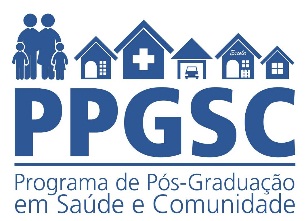 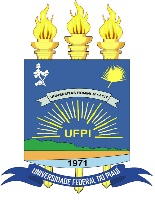 DocumentosConferênciaMemorando do orientador (modelo disponível na página do PPGSC – site da UFPI)Cinco cópias do projeto em espiral (caso algum membro da banca dispense a versão em papel deverá ser informado pelo orientador no memorando)E-mail à coordenação do PPGSC com título, número de páginas, resumo e palavras-chaves